R E P U B L I K A   H R V A T S K AVUKOVARSKO-SRIJEMSKA ŽUPANIJA     OPĆINA BABINA GREDA 
          OPĆINSKO VIJEĆE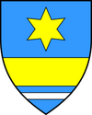 KLASA: 611-05/24-01/7URBROJ: 2196-7-01-24-1Babina Greda, 10. ožujka 2024.Na temelju članka 18. Statuta Općine Babina Greda („Sl. Vjesnik“ Vukovarsko-srijemske županije br. 11/09, 04/13, 03/14, 01/18, 03/20, 04/21, 16/23 i 18/23) na 26. sjednici održanoj dana 10. ožujka 2024. godine, Općinsko vijeće donijelo je ODLUKU o radu Općinske narodne knjižnice Babina GredaI.	Usvaja se Godišnje izvješće o radu Općinske narodne knjižnice  Babina Greda za 2023. godinu.II.	Godišnje izvješće čini sastavni dio ove Odluke.III.	Ova Odluka stupa na snagu osmog (8) dana od dana objave u „Službenom vjesniku“ Vukovarsko-srijemske županije. 										Predsjednik									        Općinskog vijeća									           Tomo ĐakovićDostaviti: Općinska narodna knjižnica Babina Greda,Pismohrana.+*xfs*pvs*lsu*cvA*xBj*qEC*oCa*qdA*uEw*DaC*pBk*-
+*yqw*hyC*Eza*CzD*ugc*dzi*lro*ily*qBx*jus*zew*-
+*eDs*lyd*lyd*lyd*lyd*sfx*ncy*jDr*bkm*rkf*zfE*-
+*ftw*seb*uaj*yuj*tmD*pnk*xwv*lst*BEE*brm*onA*-
+*ftA*Cjq*nnx*yeg*DDx*jqy*zFb*mzi*rfy*bhz*uws*-
+*xjq*Auw*now*Bmi*raj*Bus*Bcy*rtC*kze*syr*uzq*-
